Law of Cosines     			As always, use an inverse function when solving for an angle measure.Example 1 Solve given the diagram.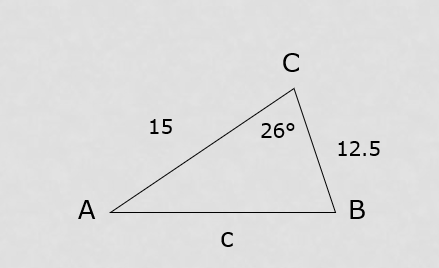 __________________________________________________________________________________________________Example 2 (SSS):  Solve  given a = 9.47 ft., b = 15.9 ft. and c = 21.1 ft.__________________________________________________________________________________________________Use Heron’s Formula to find the area of an oblique triangle given SSSStep 1:   Find the semi – perimeter of the triangle:   Step 2:  Apply Heron’s formula:                          